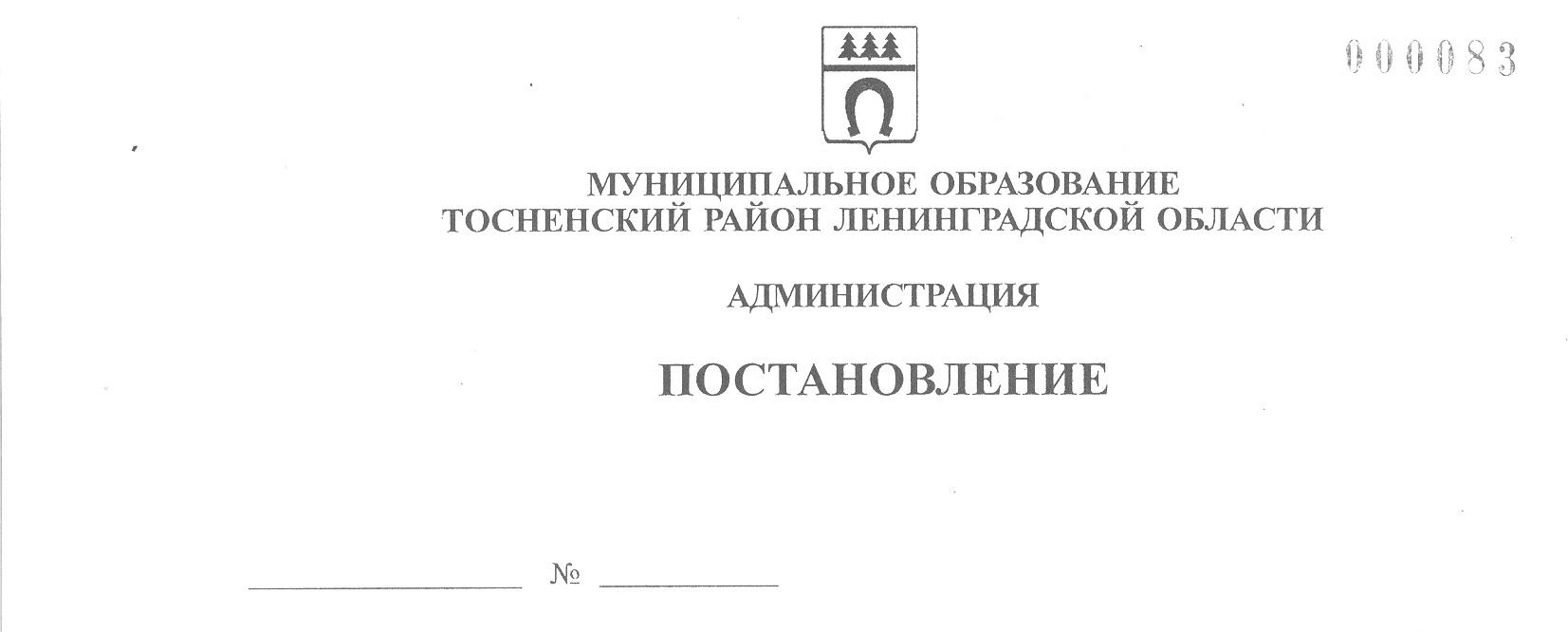 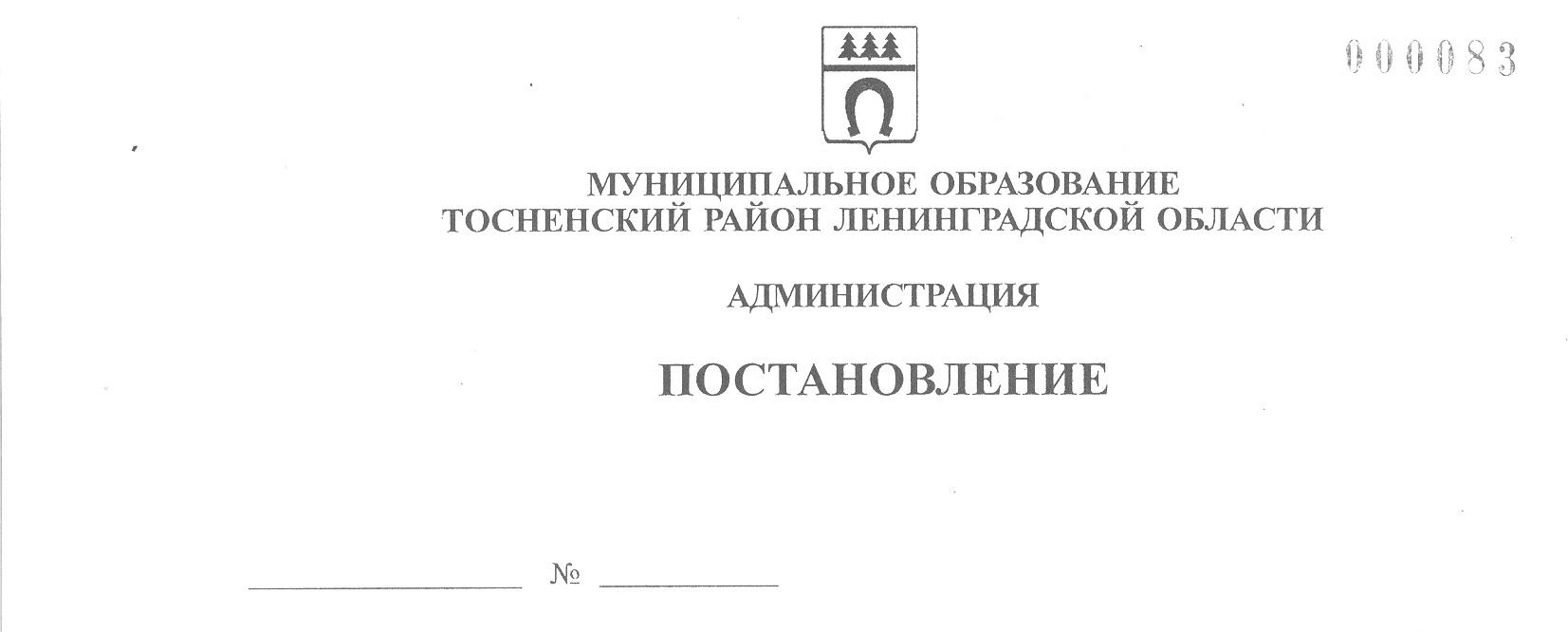 29.10.2020                          2030-паОб утверждении плана проведения проверок граждан на 2021 год на территории Тосненского городского поселения Тосненского района Ленинградской области и сельских поселений Тосненского района Ленинградской областиНа основании Федерального закона от 06.10.2003 № 131-ФЗ «Об общих принципах организации местного самоуправления в Российской Федерации», областного закона Ленинградской области от 01.08.2017 № 60-оз «О порядке осуществления муниципального земельного контроля на территории Ленинградской области», административного регламента исполнения муниципальной функции «Осуществление муниципального земельного контроля на территории Тосненского городского поселения Тосненского района Ленинградской области», утвержденного постановлением администрации муниципального образования Тосненский район Ленинградкой области от 14.11.2017 № 3097-па, постановления администрации муниципального образования Тосненский район Ленинградской области от 16.07.2020 № 1247 «О внесении изменений в постановление администрации муниципального образования Тосненский район Ленинградской области от 14.11.2017 № 3097-па «Об утверждении административного регламента исполнения муниципальной функции «Осуществление муниципального земельного контроля на территории Тосненского городского поселения Тосненский район Ленинградской области», решения совета депутатов муниципального образования Тосненский район Ленинградской области от 20.02.2019 № 233 «О наделении администрации муниципального образования Тосненский район Ленинградской области полномочиями по осуществлению муниципального земельного контроля в отношении расположенных в границах сельских поселений муниципального образования  Тосненский район Ленинградской области объектов земельных отношений и утверждении организационной структуры органа муниципального земельного контроля», ч. 2 ст. 13 Устава Тосненского городского поселения Тосненского района Ленинградской области и ч. 3 ст. 25 Устава муниципального образования Тосненский район Ленинградской области администрация муниципального образования Тосненский район Ленинградкой областиПОСТАНОВЛЯЕТ:1. Утвердить план проведения проверок граждан на 2021 год на территории Тосненского городского поселения Тосненского района Ленинградской области и сельских поселений Тосненского района Ленинградской области (приложение).22. Комитету имущественных отношений администрации муниципального образования Тосненский район Ленинградской области:2.1. Направить в пресс-службу комитета по организационной работе, местному самоуправлению, межнациональным и межконфессиональным отношениям администрации муниципального образования Тосненский район Ленинградской области настоящее постановление для официального опубликования и обнародования в порядке, установленном Уставом муниципального образования Тосненский район Ленинградской области.2.2. Обеспечить организацию и проведение муниципальных проверок в установленные сроки согласно приложению в соответствии с требованиями действующего законодательства.3. Пресс-службе комитета по организационной работе, местному самоуправлению, межнациональным и межконфессиональным отношениям администрации муниципального образования Тосненский район Ленинградской области обеспечить официальное опубликование и обнародование настоящего постановления в порядке, установленном Уставом муниципального образования Тосненский район Ленинградской области.4. Контроль за исполнением постановления возложить на заместителя главы администрации муниципального образования Тосненский район Ленинградской области Ануфриева О.А.Глава администрации                                                                                       А.Г. КлементьевНаровская Светлана Владимировна, 8(81361)326147 гаПриложениек постановлению администрациимуниципального образованияТосненский район Ленинградской области29.10.2020                          2030-паот _______________ № __________ПЛАНпроведения плановых проверок граждан на 2021 годна территории Тосненского городского поселения Тосненского района Ленинградской области и сельских поселений Тосненского района Ленинградской областиN п/пНаименование собственника земельного участка, землепользователя, землевладельца, арендатораАдрес земельного участка, в отношении которого осуществляется муниципальный земельный контрольЦель проведения проверкиОснование проведения проверкиСрокпроведения проверки1234561Окель Виктор Андреевич, 1/3 доли в праве, Окель Дарья Васильевна, 1/3 доли в праве,  Окель Елена Викторовна, 1/3 доли в правеЛенинградская область, Тосненский муниципальный район, Тосненское городское поселение, г. Тосно, ул. 2-ая Красноармейская, д. 3 (кадастровый номер 47:26:0605011:26), S=600 кв. м, ИЖССоблюдение требований, установленных земельным законодательством и федеральными законамиИстечение трех лет со дня возникновения права на земельный участок302Даниленко Ирина ВячеславовнаЛенинградская область, Тосненский район, пос. Войскорово, ул. Полевая, д. 18б(кадастровый номер 47:26:0204002:42), S=1250 кв. м, ЛПХСоблюдение требований, установленных земельным законодательством и федеральными законамиИстечение трех лет со дня возникновения права на земельный участок303Яковлев Андрей СергеевичЛенинградская область, Тосненский муниципальный район, Тосненское городское поселение, г. Тосно, ул. Володарского, д. 26 (кадастровый номер 47:26:0604017:12), S=1200 кв. м., ИЖССоблюдение требований, установленных земельным законодательством и федеральными законамиИстечение трех лет со дня возникновения права на земельный участок304Шакирова Элла ИльиничнаЛенинградская область, Тосненский район, массив «Марьино», уч. 94, 84, 82а (Примерное)-2  (кадастровый номер 47:26:0735001:323), S=15000 кв. м, для сельскохозяйственного назначения Соблюдение требований, установленных земельным законодательством и федеральными законамиИстечение трех лет со дня возникновения права на земельный участок305Исеева Кристина ШамильевнаЛенинградская область, Тосненский район, массив «Ушаки», уч. Большое Лисино, № 155, 156 (уч. 28/2) (кадастровый номер 47:26:0139001:43), S=32229 кв. м, для сельскохозяйственного использованияСоблюдение требований, установленных земельным законодательством и федеральными законамиИстечение трех лет со дня возникновения права на земельный участок306Литвинова Ольга ВасильевнаЛенинградская область, Тосненский район, массив «Ушаки», уч. Новолисино,      № 156/33 (кадастровый номер 47:26:0139001:46),  S=32201 кв. м, для сельскохозяйственного использованияСоблюдение требований, установленных земельным законодательством и федеральными законамиИстечение трех лет со дня возникновения права на земельный участок307Иванова Любовь АлександровнаЛенинградская область, г. Тосно, ул. 2-я Набережная, д. 20а (кадастровый номер 47:26:0605002:29), S=1028 кв. м, ИЖССоблюдение требований, установленных земельным законодательством и федеральными законамиИстечение трех лет со дня возникновения права на земельный участок308Семенова Ольга ИвановнаЛенинградская область, Тосненский район, пос. Шапки, ул. Железнодорожная, д. 3, (кадастровый номер 47:26:0504001:276), S=870 кв. м, ИЖССоблюдение требований, установленных земельным законодательством и федеральными законамиИстечение трех лет со дня возникновения права на земельный участок309Данилова Галина ВладимировнаЛенинградская область, Тосненский район, пос. Шапки, ул. Северная, д. 3а,  (кадастровый номер 47:26:0504001:181), S= 1457 кв. м, ИЖССоблюдение требований, установленных земельным законодательством и федеральными законамиИстечение трех лет со дня возникновения права на земельный участок3010Жалейко Александра Петровна, ¼ общей долевой собственности;Жалейко Ольга Петровна, ¼ общей долевой собственности;Жалейко Петр Александрович, ½ общей долевой собственностиЛенинградская область, Тосненский район, пос. Шапки, ул. Веселая, д. 1, (кадастровый номер 47:26:0504001:316), S=2094 кв. м, ЛПХСоблюдение требований, установленных земельным законодательством и федеральными законамиИстечение трех лет со дня возникновения права на земельный участок3011Никифорова Валентина ФедоровнаЛенинградская область, Тосненский район, пос. Шапки, ул. Веселая, д. 23,  (кадастровый номер 47:26:0504001:326), S-1200 кв. м, ЛПХСоблюдение требований, установленных земельным законодательством и федеральными законамиИстечение трех лет со дня возникновения права на земельный участок3012Ларионов Сергей НиколаевичЛенинградская область, Тосненский район, пос. Шапки, ул. Н. Куковеровой, д. 7, (кадастровый номер 47:26:0504001:8), S= 1895 кв. м, ЛПХСоблюдение требований, установленных земельным законодательством и федеральными законамиИстечение трех лет со дня возникновения права на земельный участок3013Квашнева Клавдия НиколаевнаЛенинградская область, Тосненский район, пос. Шапки, ул. Н. Куковеровой, д. 28, (кадастровый номер 47:26:0504001:302), S= 1876 кв. м, ЛПХСоблюдение требований, установленных земельным законодательством и федеральными законамиИстечение трех лет со дня возникновения права на земельный участок3014Снапков Андрей ГеоргиевичЛенинградская область, Тосненский район, пос. Шапки, ул. Н. Куковеровой, д. 22, (кадастровый номер 47:26:0504001:123), S= 1892 кв. м, ЛПХСоблюдение требований, установленных земельным законодательством и федеральными законамиИстечение трех лет со дня возникновения права на земельный участок3015Меркурьев Геннадий ФедоровичЛенинградская область, Тосненский район, пос. Шапки, ул. Н. Куковеровой, д. 8, (кадастровый номер 47:26:0504001:29),  S= 2221кв. м, ЛПХСоблюдение требований, установленных земельным законодательством и федеральными законамиИстечение трех лет со дня возникновения права на земельный участок3016Чкония Ольга ЕвгеньевнаЛенинградская область, Тосненский район, пос. Шапки, ул. Н. Куковеровой, д. 7а, (кадастровый номер 47:26:0504001:282),  S= 1200 кв. м., ЛПХСоблюдение требований, установленных земельным законодательством и федеральными законамиИстечение трех лет со дня возникновения права на земельный участок30